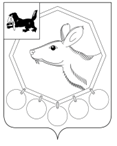 18.12.2020г.№12/11РОССИЙСКАЯ ФЕДЕРАЦИЯИРКУТСКОЙ ОБЛАСТИМУНИЦИПАЛЬНОЕ ОБРАЗОВАНИЕ«БАЯНДАЕВСКИЙ РАЙОН»ДУМАРЕШЕНИЕОб утверждения порядка принятия решения о применении к депутату Думы МО «Баяндаевский район», мэру муниципального образования «Баяндаевский район» мер ответственности, указанных в части 73-1 статьи 40 Федерального закона от 06.10.2003 № 131-ФЗ «Об общих принципах организации местного самоуправления в Российской Федерации»В соответствии с Законом Иркутской области от 13 февраля 2020 года № 5-03 «О порядке принятия решения о применении к депутату, члену выборного органа местного самоуправления, выборному должностному лицу местного самоуправления отдельных мер ответственности», руководствуясь частью 73-2 статьи 40 Федерального закона от 6 октября 2003 года № 131-ФЗ «Об общих принципах организации местного самоуправления в Российской Федерации», руководствуясь ст.32  Устава муниципального образования «Баяндаевский район», ДУМА РЕШИЛА:         1. Утвердить порядок принятия решения о применении к депутату Думы муниципального образования «Баяндаевский  район», мэру муниципального образования «Баяндаевский район» мер ответственности, указанных в части 73-1 статьи 40 Федерального закона от 6 октября 2003 года № 131-ФЗ «Об общих принципах организации местного самоуправления в Российской Федерации» (прилагается). 2. Настоящее решение вступает в силу через десять календарных дней после дня его официального опубликования.                                                          Председатель Думы МО «Баяндаевский район»                                                                                                                        В.Т. Еликов                                                                                        Мэр Мо «Баяндаевский район»                                                                                                                     А.П.ТабинаевУТВЕРЖДЕН решением Думы МО «Баяндаевский район» от ________№_______Порядок принятия решения о применении к депутату Думы муниципального образования «Баяндаевский район», мэру муниципального образования «Баяндаевский район» мер ответственности, указанных в части 73-1 статьи 40 Федерального закона от 06.10.2003 № 131-ФЗ «Об общих принципах организации местного самоуправления в Российской Федерации»	1. Настоящий Порядок в соответствии с Федеральным законом от 25 декабря 2008 года № 273-ФЗ «О противодействии коррупции», Федеральным законом от 6 октября 2003 года № 131-ФЗ «Об общих принципах организации местного самоуправления в Российской Федерации» (далее - Федеральный закон № 131-ФЗ), Законом Иркутской области от 13 февраля 2020 года № 5-03 «О порядке принятия решения о применении к депутату, члену выборного органа местного самоуправления, выборному должностному лицу местного самоуправления отдельных мер ответственности» (далее - Закон Иркутской области № 5-03), Уставом муниципального образования «Баяндаевский  район», устанавливает порядок принятия решения о применении, к мэру муниципального образования «Баяндаевский  район» меры ответственности, указанной пунктом 1 части 73-1 статьи 40 Федерального закона № 131-ФЗ. 2. Меры ответственности, указанные в части 73-1 статьи 40 Федерального закона № 131-ФЗ (далее - меры ответственности), применяются к мэру муниципального образования «Баяндаевский район», депутату (далее при совместном упоминании - лицо, замещающее муниципальную должность), в порядке, установленном Законом Иркутской области № 5-03, с учетом особенностей, предусмотренных настоящим Порядком. 3. Решение Думы муниципального образования «Баяндаевский район» (далее — представительный орган) о применении к лицам, замещающим муниципальные должности, мер ответственности принимается в случае поступления в Думу МО «Баяндаевский район»  заявления Губернатора Иркутской области, предусмотренного абзацем вторым части 4 статьи 7 Закона Иркутской области от 7 ноября 2017 года № 73-03 «О представлении гражданами, претендующими на замещение муниципальной должности, лицами, замещающими муниципальные должности, сведений о доходах, расходах, об имуществе и обязательствах имущественного характера и проверке достоверности и полноты представленных ими сведений о доходах, расходах, об имуществе и обязательствах имущественного характера» (далее - заявление Губернатора Иркутской области). 4. Должностное лицо, ответственное за прием и регистрацию документов в Думе МО «Баяндаевский район» (далее - уполномоченное должностное лицо), регистрирует заявление Губернатора Иркутской области в день его поступления в Думу МО «Баяндаевский район», в соответствии с правилами делопроизводства, установленными в Думе МО «Баяндаевский район». 5. Лицо, замещающее муниципальную должность, уведомляется Думой МО «Баяндаевский район» о поступлении в Думу МО «Баяндаевский район»  заявления Губернатора Иркутской области. Лицо, замещающее муниципальную должность, уведомляется Думой МО «Баяндаевский район»  путем направления копии заявления Губернатора Иркутской области через организацию почтовой связи. Лицо, замещающее муниципальную должность, может быть уведомлено также путем вручения копии заявления Губернатора Иркутской области лично под подпись. Лицо, замещающее муниципальную должность, уведомляется Думой МО «Баяндаевский район» не позднее рабочего дня, следующего за днем поступления заявления Губернатора Иркутской области в Думу МО «Баяндаевский район». Направление (вручение) копии заявления Губернатора Иркутской области лицу, замещающему муниципальную должность, обеспечивается уполномоченным должностным лицом. 6. Уполномоченное должностное лицо не позднее рабочего дня, следующего за днем поступления заявления Губернатора Иркутской области, передает его на рассмотрение председателю Думы МО «Баяндаевский район», а в случае, если заявление Губернатора Иркутской области поступило в отношении депутата, замещающего должность председателя Думы МО «Баяндаевский район», - заместителю председателя Думы МО «Баяндаевский район». 7. Председатель Думы МО «Баяндаевский район», а в случае, предусмотренном пунктом 6 настоящего Порядка, - заместитель председателя Думы МО «Баяндаевский район» в порядке и в сроки, установленные муниципальным правовым актом, определяющим организацию работы Думы МО «Баяндаевский район», передает заявление Губернатора Иркутской области на предварительное рассмотрение в комиссию по урегулированию конфликта интересов лиц, замещающих муниципальные должности по урегулированию конфликта интересов лиц, замещающих муниципальные должности, к ведению которого относятся вопросы обеспечения противодействия коррупции в Думе МО «Баяндаевский район») (далее - уполномоченный орган). 8. Предварительное рассмотрение заявления Губернатора Иркутской области осуществляется уполномоченным органом в течение 7 рабочих дней со дня внесения заявления Губернатора Иркутской области в Думу МО «Баяндевский район» в порядке, установленном муниципальным правовым актом, определяющим организацию работы Думы МО «Баяндаевский район». При предварительном рассмотрении заявления Губернатора Иркутской области уполномоченный орган (его должностные лица) вправе запрашивать у лица, замещающего муниципальную должность, пояснения, проводить с ним беседу. 9. Решение по результатам рассмотрения заявления Губернатора Иркутской области принимается Думой МО «Баяндаевский район» в течение 30 календарных дней со дня внесения заявления Губернатора Иркутской области в Думу МО «Баяндаевский район», а если заявление Губернатора Иркутской области внесено в Думу МО «Баяндаевский район» в период между заседаниями Думы МО «Баяндаевский район», - не позднее чем через три месяца со дня внесения заявления Губернатора Иркутской области в Думу МО «Баяндаевский райлон». В указанный срок входит срок предварительного рассмотрения заявления Губернатора Иркутской области.10. По результатам рассмотрения заявления Губернатора Иркутской области, поступившего в отношении мэра муниципального образования, Дума МО «Баяндаевский район» принимает одно из следующих решений: 1) решение о применении меры ответственности в виде предупреждения; 2) решение об отсутствии оснований для применения мер ответственности. 11. По результатам рассмотрения заявления Губернатора Иркутской области, поступившего в отношении депутата, Дума МО «Баяндаевский район» принимает одно из следующих решений: 1) решение о применении одной из мер ответственности, установленной в части 73-1 статьи 40 Федерального закона № 131-ФЗ; 2) решение об отсутствии оснований для применения мер ответственности. 12. При принятии решения в отношении мэра муниципального образования учитываются обстоятельства совершенного коррупционного правонарушения, соблюдение мэром муниципального образования запретов и ограничений и обязанностей, установленных в целях противодействия коррупции. 13. При принятии решения и избрании меры ответственности для депутата учитываются обстоятельства, указанные в статье 2 Закона Иркутской области № 5-03, а также соблюдение депутатом запретов и ограничений и обязанностей, установленных в целях противодействия коррупции. 14. При рассмотрении заявления Губернатора Иркутской области и принятии решения Думой МО «Баяндаевский район» должны быть обеспечены: 1) получение лицом, замещающим муниципальную должность, уведомления о дате и месте проведения соответствующего заседания Думы МО «Баяндаевский район», а также ознакомление с заявлением Губернатора Иркутской области в срок не позднее 7 рабочих дней до даты соответствующего заседания Думы МО «Баяндаевский район»; 2) предоставление лицу, замещающему муниципальную должность, слова для выступления с целью дачи объяснения по поводу обстоятельств, выдвигаемых в качестве основания для применения к лицу, замещающему муниципальную должность, мер ответственности. 15. Решение Думы МО «Баяндаевский район» о применении меры ответственности или об отсутствии оснований для применения мер ответственности к лицу, замещающему муниципальную должность, считается принятым, если за него проголосовало не менее двух третей от установленного числа депутатов Думу МО «Баяндаевский район». В случае, если лицо, замещающее муниципальную должность, в отношении которого решается вопрос о применении меры ответственности, входит в состав Думы МО «Баяндаевский район», такое лицо не участвует в голосовании. 16. Решение Думы МО «Баяндаевский район» о применении меры ответственности или об отсутствии оснований для применения мер ответственности к лицу, замещающему муниципальную должность, подписывается председателем Думы МО «Баяндаевский район», а в случае если заявление Губернатора Иркутской области поступило в отношении лица, исполняющего полномочия председателя Думы МО «Баяндаевский район», - заместителем председателя Думы МО «Баяндаевский район». 17. В случае, если лицо, замещающее муниципальную должность, не согласно с решением, принятым Думой мо «Баяндаевский район», оно вправе в письменном виде изложить свое особое мнение. 18. Уполномоченное должностное лицо вручает лицу, замещающему муниципальную должность, в отношении которого Думой МО «Баяндаевский район» принято решение, копию указанного решения под подпись в течение 3 рабочих дней со дня принятия решения Думой МО «Баяндаевский район». Если лицо, замещающее муниципальную должность, отказывается от получения копии указанного решения под подпись, то об этом уполномоченным должностным лицом составляется соответствующий акт. 19. Решение Думы МО «Баяндаевский район» подлежит официальному опубликованию (обнародованию) не позднее чем через пять календарных дней со дня его принятия. В случае, если лицо, замещающее муниципальную должность, в письменном виде изложило свое особое мнение по вопросу применения к нему мер ответственности, оно подлежит опубликованию (обнародованию) одновременно с указанным решением Думы МО «Баяндаевский район». 20. Дума Мо «Баяндаевский район»  уведомляет Губернатора Иркутской области о принятом решении не позднее чем через пять рабочих дней со дня его принятия.